KULTI COLLEGE                                         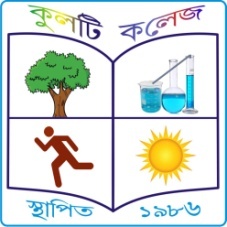                              Post: Kulti, Dist: Paschim Bardhaman, West Bengal, PIN: 713 343   Official Website: - www.kulticollege.ac.in; www.kulticollege.org  E-mail: - kulticollege_kulti@yahoo.com		Affiliated to Kazi Nazrul University, Asansol	  Principal/TIC   : 0341-2515711                                              Recognized by Govt. of West Bengal 	  Office       : 0341-2515026                                             Registered under UGC (2F) & 12(B) 	                  + Fax: 0341- 2515711NAAC Accredited Under New CGPA System & WB Govt. SAAC Accredited CollegeRef …UG/ADMISSION/KC/2023-24					  Date. 28/06/2023NOTICEPortal for admission in Ist Semester UG Courses 2023-2024 at Kulti College will be opened as per following schedule.Opening of Portal for application : 01/07/2023 (12noon)Last date for submission: 15/07/2023 (11:55 p.m)Publication of merit list: 20/07/2023 (12noon)Opening of portal for admission: 20/07/2023 (12noon)Last Date for admission: 31/07/2023 (11:55 p.m)Please Note: Students want to be admitted in Honours must opt for Four years Courses.Students who do not want to be admitted in Honours must opt for Three years Courses.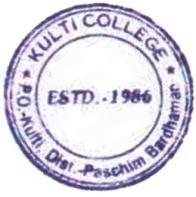 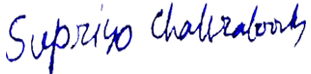 Dr.Supriyo Chakraborty Principal, Kulti College 